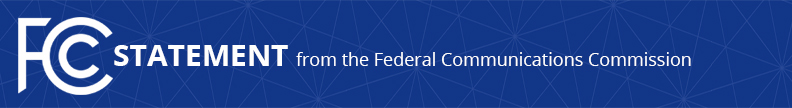 Media Contact: Will Wiquist, (202) 418-0509will.wiquist@fcc.govFor Immediate ReleaseCHAIRMAN PAI WELCOMES SUPREME COURT REVIEW OF FCC MEDIA OWNERSHIP RULE MODERNIZATION  -- WASHINGTON, October 2, 2020—Federal Communications Commission Chairman Ajit Pai issued the following statement today on the Supreme Court’s grant of the FCC’s petition for certiorari seeking review of the Prometheus decision by the U.S. Court of Appeals for the Third Circuit:“I am very pleased that the Supreme Court has agreed to review the Third Circuit’s Prometheus decision, which vacated the FCC’s long-overdue reforms of its media ownership rules.  This is a breakthrough: a real chance to finally have media ownership rules that better match today’s realities.  For seventeen years, the same divided panel of the Third Circuit has repeatedly frustrated the FCC’s efforts to amend its rules to allow broadcasters to compete in today’s dynamic media marketplace.  Upon review, I hope that the Supreme Court will affirm the FCC’s reforms, which empower struggling local news outlets to thrive in today’s increasingly competitive media landscape.”###
Office of Chairman Pai: (202) 418-1000 / Twitter: @AjitPaiFCC / www.fcc.gov/leadership/ajit-paiThis is an unofficial announcement of Commission action.  Release of the full text of a Commission order constitutes official action.  See MCI v. FCC, 515 F.2d 385 (D.C. Cir. 1974).